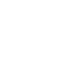 НОВООДЕСЬКА МІСЬКА РАДАМИКОЛАЇВСЬКОЇ ОБЛАСТІ  ВИКОНАВЧИЙ КОМІТЕТР І Ш Е Н Н Я           30 вересня 2021                      м. Нова Одеса                            №  160Про призначення виконуючого обов’язків  керівника (головного лікаря) комунального некомерційного підприємства «Новоодеський центр  первинної медико-санітарної допомоги» Курія Ю.Л., заступника головного лікаряВідповідно до ст. 32 Закону України «Про місцеве самоврядування в Україні», постанови Кабінету Міністрів України «Про затвердження Порядку проведення конкурсу на заняття посади керівника державного, комунального закладу охорони здоров’я» від 27.12.2017 року №1094, враховуючи розпорядження міського голови № 254-к від 28 вересня 2021 року «Про звільнення Кучер О.І.», виконавчий комітет міської радиВИРІШИВ:1.Призначити заступника головного лікаря Курія Юрія Леонтійовича, виконуючим обов’язки керівника (головного лікаря) комунального некомерційного підприємства «Новоодеський центр первинної медико-санітарної допомоги» Новоодеської міської ради, до призначення керівника закладу за результатами конкурсу.2.Контроль за виконанням цього рішення покласти на заступника міського голови Дем’янова О.А. Міський голова                                    	       	                  Олександр ПОЛЯКОВ